                                       BODY PARTS - deli telesaNa spodnji povezavi poslušaj pesem in se gibaj, kot liki na posnetku.MOVING SONG: Move! | Dance Song for Kids | Super Simple Songs - YouTube  Bodi pozoren na novo besedišče: Arms, fingers, toes chin, knees, shoulders, tummy. Spoznaj poimenovanja delov telesa s pomočjo zgodbice, ki jo najdeš na spodnji povezavi.Learning body parts with Steve and Maggie: https://www.youtube.com/watch?v=4BrS0a5PUFo Bodi pozoren na: Head, body, hands, arms, legs, feet,       3. S pomočjo pesmi, ki jo najdeš na spodnji povezavi, utrdi poimenovanja delov telesa – zapoj in pokaži: https://www.youtube.com/watch?v=rsxhDJhZ8kk      4. IGRA -  na spodnji povezavi boš spoznal-a igro za utrjevanje poimenovanj delov telesa.          Revising body parts – duck game: https://www.youtube.com/watch?v=VWQzmN6TjYg           V prilogi je risbica račke, katero pobarvaj in izreži. Uporabo jo pri igri.5. Iz priloge izreži dele telesa, jih poimenuj po angleško, sestavi telo in ga prilepi v zvezek.6. Nauči se pesem Head, shoulders, knees and toes – zapoj in pokaži:             https://www.youtube.com/watch?v=YBJ_-MyV2rUWorksheet - Complete the body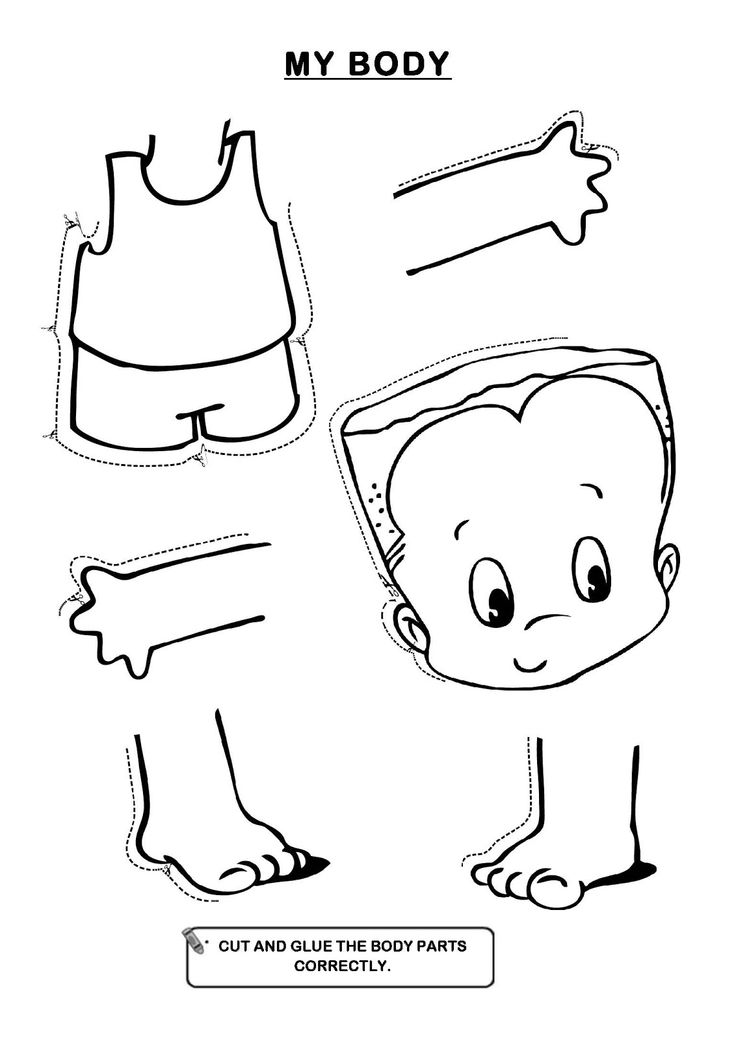 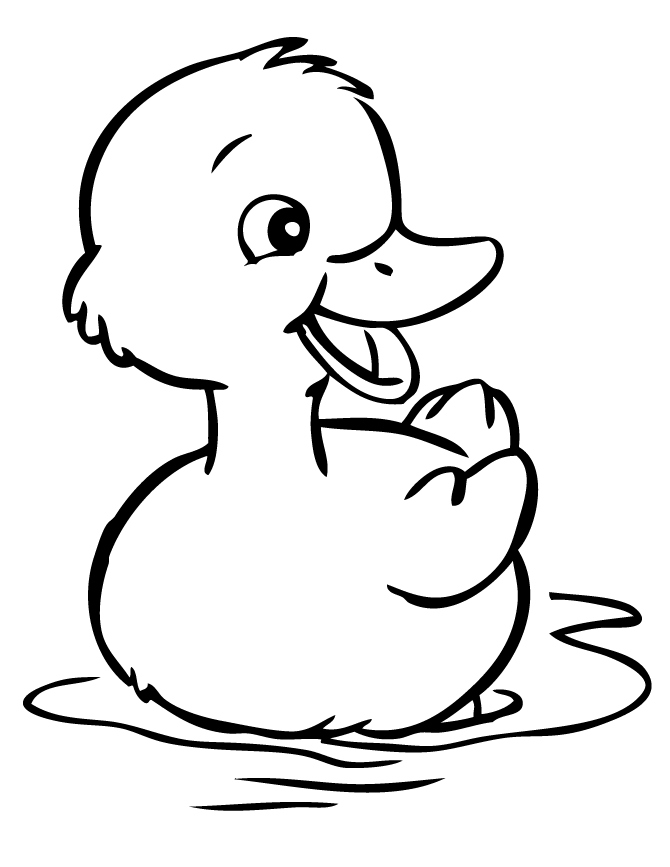 